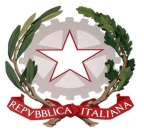 ISTITUTO DI ISTRUZIONE SUPERIORE STATALE “ ROSINA  SALVO “- TRAPANISede: Via Marinella, 1 – 91100 TRAPANI – Tel 0923 22386 – Fax:0923 23505 -E-mail (PEC):tpis031005@pec.istruzione.it – E-mail (PEO):tpis031005@istruzione.itCodice meccanografico: TPIS031005 – C.F. 93072110815 - sito internet www.rosinasalvo.itLiceo Statale “Rosina Salvo”                                      					Liceo Artistico Statale “M.Buonarroti”Via Marinella, 1- 91100 Trapani				                                 Via del Melograno, 1 – 91100   Trapani Tel. 0923 22386 – Fax:0923 23505						Tel. 0923 26763 Fax: 0923 544034Codice Meccanografico:TPPM03101L						Codice Meccanografico:TPSL03101CAl personale Docente Agli alunniAi genitori degli alunniAl sito web OGGETTO: Orario classi Via Marinella- assemblea sindacale 26 Febbraio 2020Si comunica che il giorno 26 Febbraio 2020, in occasione della prevista Assemblea Sindacale territoriale che si terrà dalle ore 08,30 alle ore11,30 presso I.C. CIACCIO MONTALTO Via Tunisi Trapani, le lezioni avranno inizio alle ore 12.15. Tuttavia le classi sotto indicate osserveranno il seguente orario scolastico:4^A: 10.15-12.15                            1^G: 11.15-13.15               5^A: 10.15-14.15                            2^G: 11.15-13.15                                  3^B: 12.15-13.15                            3^G: 12.15-13.15                       4^B: 10.15-14.15                            5^G: 12.15-13.15  5^B: 9.15-14.15                              1^H: 11.15-14.15           2^D:12..15-13.15                            2^H: 10.15-13.151^E: 11.15-14.15                            3^H: 8.15-14.152^E: 10.15-12.15                            5^O: 8.15-14.154^E: 10.15-14.155^E: 8.15-11.151^F: 11.15-13.152^F: 12.15 13.15Trapani 24/02/2020                                                                                                Il Dirigente Scolastico                                                                                                                                                                        Giuseppina Messina                                                                                                                          “Firma autografa sostituita a mezzo stampa                                                                                                                                                                                                ai sensi dell’art. 3, comma 2 del D.Lg. 39/93”